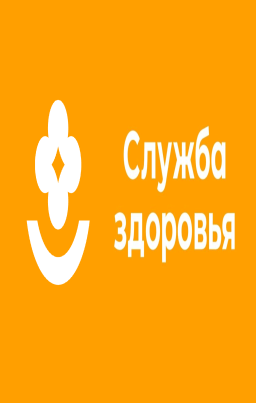 Список сотрудников, оказывающего платные услуги  ГАУЗ РБ Детская стоматологическая поликлиника № 3 г. Уфа№п/пФИОФИОФИООбразование, наименование ВУЗа, год окончания, специальность, квалификацияСертификат специалиста, специальностьСрок действия сертификатаСрок действия сертификатаКатегорияДата аттестацииЗАМЕСТИТЕЛЬ  ГЛАВНОГО ВРАЧА ПО МЕДИЦИНСКОЙ ЧАСТИЗАМЕСТИТЕЛЬ  ГЛАВНОГО ВРАЧА ПО МЕДИЦИНСКОЙ ЧАСТИЗАМЕСТИТЕЛЬ  ГЛАВНОГО ВРАЧА ПО МЕДИЦИНСКОЙ ЧАСТИЗАМЕСТИТЕЛЬ  ГЛАВНОГО ВРАЧА ПО МЕДИЦИНСКОЙ ЧАСТИЗАМЕСТИТЕЛЬ  ГЛАВНОГО ВРАЧА ПО МЕДИЦИНСКОЙ ЧАСТИЗАМЕСТИТЕЛЬ  ГЛАВНОГО ВРАЧА ПО МЕДИЦИНСКОЙ ЧАСТИЗАМЕСТИТЕЛЬ  ГЛАВНОГО ВРАЧА ПО МЕДИЦИНСКОЙ ЧАСТИЗАМЕСТИТЕЛЬ  ГЛАВНОГО ВРАЧА ПО МЕДИЦИНСКОЙ ЧАСТИЗАМЕСТИТЕЛЬ  ГЛАВНОГО ВРАЧА ПО МЕДИЦИНСКОЙ ЧАСТИЗАМЕСТИТЕЛЬ  ГЛАВНОГО ВРАЧА ПО МЕДИЦИНСКОЙ ЧАСТИ   1   1Шайбекова Эльвира СагитовнаШайбекова Эльвира СагитовнаВысшее профессиональное, БГМИ, 1996, стоматология, врач-стоматолог1. Организация здравоохранения и общественное здоровье2. Стоматология детская27.12.2019-27.12.202428.12.2021-28.12.202627.12.2019-27.12.202428.12.2021-28.12.2026Высшая24.01.2022ВРАЧИ-СТОМАТОЛОГИ (ДЕТСКИЕ, ТЕРАПЕВТЫ)ВРАЧИ-СТОМАТОЛОГИ (ДЕТСКИЕ, ТЕРАПЕВТЫ)ВРАЧИ-СТОМАТОЛОГИ (ДЕТСКИЕ, ТЕРАПЕВТЫ)ВРАЧИ-СТОМАТОЛОГИ (ДЕТСКИЕ, ТЕРАПЕВТЫ)ВРАЧИ-СТОМАТОЛОГИ (ДЕТСКИЕ, ТЕРАПЕВТЫ)ВРАЧИ-СТОМАТОЛОГИ (ДЕТСКИЕ, ТЕРАПЕВТЫ)ВРАЧИ-СТОМАТОЛОГИ (ДЕТСКИЕ, ТЕРАПЕВТЫ)ВРАЧИ-СТОМАТОЛОГИ (ДЕТСКИЕ, ТЕРАПЕВТЫ)ВРАЧИ-СТОМАТОЛОГИ (ДЕТСКИЕ, ТЕРАПЕВТЫ)ВРАЧИ-СТОМАТОЛОГИ (ДЕТСКИЕ, ТЕРАПЕВТЫ)11Абдуллина Наталья ИльфировнаВысшее профессиональное, БГМУ, 1997, стоматология, врач-стоматологВысшее профессиональное, БГМУ, 1997, стоматология, врач-стоматолог1. Организация здравоохранения и общественное здоровье2. Стоматология детская3. Стоматология терапевтическая10.12.2019-09.12.202402.11.2019-02.11.202430.08.2023-30.08.202710.12.2019-09.12.202402.11.2019-02.11.202430.08.2023-30.08.2027Высшая09.03.202122Ахмадеев Азамат СалаватовичВысшее профессиональное, БГМУ, 2018, стоматология, врач-стоматологВысшее профессиональное, БГМУ, 2018, стоматология, врач-стоматологСтоматология25.07.2023-25.07.202825.07.2023-25.07.202833Байгускарова Ляйсан ИльдаровнаВысшее профессиональное, БГМУ, 2018, стоматология, врач-стоматологВысшее профессиональное, БГМУ, 2018, стоматология, врач-стоматологСтоматология25.07.2023-25.07.202825.07.2023-25.07.202844Гришинская Анастасия АлексеевнаВысшее  профессиональное, БГМУ, 2020, стоматология, врач-стоматологВысшее  профессиональное, БГМУ, 2020, стоматология, врач-стоматологСтоматология 27.11.2020-27.11.202527.11.2020-27.11.202555Муллабаева Ада РуслановнаВысшее профессиональное, БГМУ, 2021, стоматология, врач-стоматологВысшее профессиональное, БГМУ, 2021, стоматология, врач-стоматологСтоматология16.07.2021-16.07.202616.07.2021-16.07.202666Муллабаева Зарема Радифовна Высшее профессиональное, БГМУ, 2005, стоматология, ВрачВысшее профессиональное, БГМУ, 2005, стоматология, Врач1.Стоматология детская 2. Стоматология терапевтическая27.12.2021-27.12.202630.08.2022-30.08.202727.12.2021-27.12.202630.08.2022-30.08.2027ВРАЧИ - СТОМАТОЛОГИ - ХИРУРГИВРАЧИ - СТОМАТОЛОГИ - ХИРУРГИВРАЧИ - СТОМАТОЛОГИ - ХИРУРГИВРАЧИ - СТОМАТОЛОГИ - ХИРУРГИВРАЧИ - СТОМАТОЛОГИ - ХИРУРГИВРАЧИ - СТОМАТОЛОГИ - ХИРУРГИВРАЧИ - СТОМАТОЛОГИ - ХИРУРГИВРАЧИ - СТОМАТОЛОГИ - ХИРУРГИВРАЧИ - СТОМАТОЛОГИ - ХИРУРГИВРАЧИ - СТОМАТОЛОГИ - ХИРУРГИ11Гареев Фидан РинатовичВысшее профессиональное, БГМУ, 2018, стоматология,  врач-стоматологВысшее профессиональное, БГМУ, 2018, стоматология,  врач-стоматологСтоматология хирургическая 21.07.2022-21.07.202721.07.2022-21.07.202722Рахмангулов Руслан РасфатовичВысшее профессиональное, БГМУ, 2004, стоматология,  врач-стоматологВысшее профессиональное, БГМУ, 2004, стоматология,  врач-стоматологСтоматология хирургическая 25.06.2019-25.06.202425.06.2019-25.06.2024ВРАЧИ - ОРТОДОНТЫВРАЧИ - ОРТОДОНТЫВРАЧИ - ОРТОДОНТЫВРАЧИ - ОРТОДОНТЫВРАЧИ - ОРТОДОНТЫВРАЧИ - ОРТОДОНТЫВРАЧИ - ОРТОДОНТЫВРАЧИ - ОРТОДОНТЫВРАЧИ - ОРТОДОНТЫВРАЧИ - ОРТОДОНТЫ11Абзалилова Ляйсан МаратовнаВысшее профессиональное, БГМУ, 2017, стоматология, врач-стоматологВысшее профессиональное, БГМУ, 2017, стоматология, врач-стоматологОртодонтия11.07.2019-10.07.202422Ахметова Ирина РобертовнаВысшее профессиональное, БГМУ, 2019, стоматология, врач-стоматологВысшее профессиональное, БГМУ, 2019, стоматология, врач-стоматологОртодонтия17.07.2021-17.07.202633Белякова Альбина РустамовнаВысшее профессиональное, БГМУ, 2009, стоматология, врач-стоматологВысшее профессиональное, БГМУ, 2009, стоматология, врач-стоматологОртодонтия28.02.2023-28.02.202844Латыпова Лилия РадиковнаВысшее профессиональное, БГМУ, 2010, стоматология, врачВысшее профессиональное, БГМУ, 2010, стоматология, врачОртодонтия28.03.2023-28.03.202855Миронова Айгуль АмировнаВысшее профессиональное, БГМУ, 2019, стоматология, врач-стоматологВысшее профессиональное, БГМУ, 2019, стоматология, врач-стоматологОртодонтия23.07.2019-23.07.202466Салимшина Эльза ГалеевнаВысшее профессиональное, БГМУ, 1997, стоматология, врач-стоматологВысшее профессиональное, БГМУ, 1997, стоматология, врач-стоматологОртодонтия05.04.2021-05.04.2026ВысшаяВысшая09.04.201977СадыковаГульназ  МаратовнаВысшее профессиональное, БГМУ, 2016, стоматология, врач-стоматолог общей практикиВысшее профессиональное, БГМУ, 2016, стоматология, врач-стоматолог общей практикиОртодонтия30.05.2023-30.05.2028РЕНТГЕНОЛАБОРАНТРЕНТГЕНОЛАБОРАНТРЕНТГЕНОЛАБОРАНТРЕНТГЕНОЛАБОРАНТРЕНТГЕНОЛАБОРАНТРЕНТГЕНОЛАБОРАНТРЕНТГЕНОЛАБОРАНТРЕНТГЕНОЛАБОРАНТ1Добрина Олеся АрсентьевнаДобрина Олеся АрсентьевнаСреднее профессиональное, ТМУ, 1999, медсестра общей практики, сестринское делоРентгенология16.06.2022-16.06.20272Закирова Алсу РашитовнаЗакирова Алсу РашитовнаСреднее профессиональное, БМУ,  1995, медсестра общей практики, сестринское делоРентгенология30.12.2020-30.12.20253Фаизова  Елена ГеннадьевнаФаизова  Елена ГеннадьевнаСреднее профессиональное, БМК, 2000, акушерка,акушерское дело Рентгенология15.02.2019-15.02.2024ЛОГОПЕДЛОГОПЕДЛОГОПЕДЛОГОПЕДЛОГОПЕДЛОГОПЕДЛОГОПЕДЛОГОПЕД1Абдулина Ольга СергеевнаВысшее профессиональное, Магнитогорский государственный педагогический институт, 1978,  Педагогика и психология дошкольная, Преподаватель дошкольной педагогики и психологии, методист по дошкольному воспитанию;Башкирский ГПУ, 2002 ,  Логопедия, Ведение профессиональной деятельности в сфере образования, здравоохранения, социального обеспеченияВысшее профессиональное, Магнитогорский государственный педагогический институт, 1978,  Педагогика и психология дошкольная, Преподаватель дошкольной педагогики и психологии, методист по дошкольному воспитанию;Башкирский ГПУ, 2002 ,  Логопедия, Ведение профессиональной деятельности в сфере образования, здравоохранения, социального обеспеченияПодготовка педагога к работе в условиях федеральных государственных образовательных стандартов обучающихся с ограниченными возможностями здоровья.Принципы и технологии работы с детьми с тяжелыми нарушениями речи в общеобразова-тельных учрежденияхВысшая18.12.2020